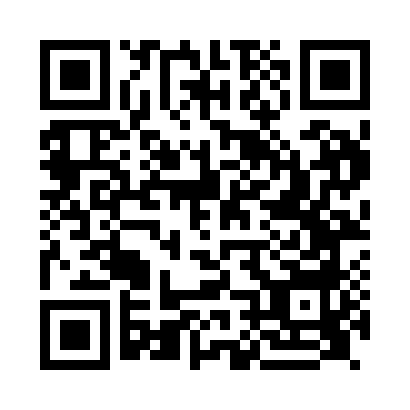 Prayer times for Aycliffe, County Durham, UKWed 1 May 2024 - Fri 31 May 2024High Latitude Method: Angle Based RulePrayer Calculation Method: Islamic Society of North AmericaAsar Calculation Method: HanafiPrayer times provided by https://www.salahtimes.comDateDayFajrSunriseDhuhrAsrMaghribIsha1Wed3:155:271:036:148:4110:522Thu3:145:251:036:158:4310:533Fri3:135:221:036:168:4510:544Sat3:125:201:036:178:4610:555Sun3:115:181:036:198:4810:566Mon3:105:161:036:208:5010:577Tue3:095:141:036:218:5210:588Wed3:085:121:036:228:5410:599Thu3:075:111:036:238:5610:5910Fri3:065:091:036:248:5711:0011Sat3:055:071:036:258:5911:0112Sun3:045:051:036:269:0111:0213Mon3:035:031:036:279:0311:0314Tue3:025:011:036:289:0511:0415Wed3:015:001:036:299:0611:0516Thu3:014:581:036:309:0811:0617Fri3:004:561:036:319:1011:0618Sat2:594:551:036:329:1111:0719Sun2:584:531:036:339:1311:0820Mon2:574:521:036:349:1511:0921Tue2:574:501:036:359:1611:1022Wed2:564:491:036:369:1811:1123Thu2:554:471:036:379:1911:1124Fri2:554:461:036:389:2111:1225Sat2:544:451:036:389:2211:1326Sun2:544:431:036:399:2411:1427Mon2:534:421:036:409:2511:1528Tue2:524:411:046:419:2711:1529Wed2:524:401:046:429:2811:1630Thu2:514:391:046:429:2911:1731Fri2:514:381:046:439:3111:17